Приложение 7к административному регламентупредоставления муниципальной услуги"Принятие на учет граждан в качестве								  нуждающихся в жилых помещениях"ФОРМАЗАЯВЛЕНИЯ О ПРЕДОСТАВЛЕНИИ ПОДУСЛУГИ «ВНЕСЕНИЕ ИЗМЕНЕНИЙВ СВЕДЕНИЯ О ГРАЖДАНАХ, НУЖДАЮЩИХСЯ В ПРЕДОСТАВЛЕНИИ ЖИЛОГО ПОМЕЩЕНИЯ»_______________________________________________________________________________(наименование органа местного самоуправления)Заявление      о предоставлении подуслуги                "Внесение изменений в сведения о гражданах,              нуждающихся в предоставлении жилого помещения"Прошу внести в сведения о_____________________________________________                                                                              (Ф.И.О.)дата рождения _______________________,документ, удостоверяющий личность____________________________________________________________________________________________________________________________________               (наименование, серия, номер, дата выдачи, орган, выдавший документ)следующие изменения:____________________________________________________________________________________________________________________.Документы, подтверждающие соответствующие изменения:     1.________________________________________________________________	Решение о принятии граждан на учет в качестве нуждающихся в жилыхпомещениях от ____________________ № _______________.	Даю согласие на проверку указанных в заявлении сведений и на запросдокументов, необходимых для рассмотрения заявления.	В соответствии с требованиями Федерального закона от 27.07.2006 № 152-ФЗ "О персональных данных" подтверждаю свое согласие на обработку органами местного самоуправления персональных данных.	Предоставляю органу местного самоуправления право осуществлять все действия (операции) с персональными данными, в том числе право на обработку персональных данных посредством внесения их в электронную базу данных, включения в списки, реестры и отчетные формы, предусмотренные документами, регламентирующими представление отчетных данных  документов), а также запрашивать информацию и необходимые документы.	Орган местного самоуправления имеет право во исполнение своих обязательств по оказанию гражданам муниципальных услуг на обмен (прием,передачу) персональными данными с органами государственной власти и местного самоуправления с использованием машинных носителей или по каналам связи с соблюдением мер, обеспечивающих их защиту от несанкционированного доступа. Настоящее согласие действует бессрочно.________________________________________________________________                (фамилия, имя, отчество (последнее - при наличии) заявителя, подпись)"___" ____________ 20___ г.Приложение 8к административному регламентупредоставления муниципальной услуги"Принятие на учет граждан в качестве								  нуждающихся в жилых помещениях"ФОРМАЗАЯВЛЕНИЯ О ПРЕДОСТАВЛЕНИИ ПОДУСЛУГИ «ПРЕДОСТАВЛЕНИЕИНФОРМАЦИИ О ДВИЖЕНИИ В ОЧЕРЕДИ ГРАЖДАН, НУЖДАЮЩИХСЯВ ПРЕДОСТАВЛЕНИИ ЖИЛОГО ПОМЕЩЕНИЯ»_______________________________________________________________________________(наименование органа местного самоуправления)Заявление о предоставлении подуслуги"Предоставление информации о движении в очереди граждан,нуждающихся в предоставлении жилого помещения»Прошу предоставить мне ___________________, дата рождения ____________,документ, удостоверяющий личность ________________________________________________________________________________________________________              (наименование, серия, номер, дата выдачи, орган, выдавший документ)информацию о нахождении в очереди граждан, нуждающихся в предоставлении жилого помещения (номере очередности).	Решение о принятии граждан на учет в качестве нуждающихся в жилыхпомещениях от ____________________ № __________________.	Даю согласие на проверку указанных в заявлении сведений и на запросдокументов, необходимых для рассмотрения заявления.	В соответствии с требованиями Федерального закона от 27.07.2006 № 152-ФЗ "О персональных данных" подтверждаю свое согласие на обработку органами местного самоуправления персональных данных.	Предоставляю органу местного самоуправления право осуществлять все действия (операции) с персональными данными, в том числе право на обработку персональных данных посредством внесения их в электронную базу данных, включения в списки, реестры и отчетные формы, предусмотренные документами, регламентирующими представление отчетных данных документов), а также запрашивать информацию и необходимые документы.	Орган местного самоуправления имеет право во исполнение своих обязательств по оказанию гражданам муниципальных услуг на обмен (прием,передачу) персональными данными с органами государственной власти и местного самоуправления с использованием машинных носителей или по каналам связи с соблюдением мер, обеспечивающих их защиту от несанкционированного доступа. Настоящее согласие действует бессрочно.________________________________________________________________                (фамилия, имя, отчество (последнее - при наличии) заявителя, подпись)"___" ____________ 20___ г.Приложение 9к административному регламентупредоставления муниципальной услуги"Принятие на учет граждан в качестве								нуждающихся в жилых помещениях"ФОРМАЗАЯВЛЕНИЯ О ПРЕДОСТАВЛЕНИИ ПОДУСЛУГИ «СНЯТИЕ С УЧЕТАГРАЖДАН, НУЖДАЮЩИХСЯ В ПРЕДОСТАВЛЕНИИ ЖИЛОГО ПОМЕЩЕНИЯ»_______________________________________________________________________________(наименование органа местного самоуправления)Заявление о предоставлении подуслуги«Снятие с учета граждан,нуждающихся в предоставлении жилого помещения»Прошу снять меня _______________________, дата рождения _____________,документ, удостоверяющий личность ____________________________________________________________________________________________________                  (наименование, серия, номер, дата выдачи, орган, выдавший документ)с учета в качестве нуждающихся в жилых помещениях.	Решение  о  принятии  граждан  на  учет  в качестве нуждающихся в жилых помещениях от ____________________ № _____________________.Даю согласие на проверку указанных в заявлении сведений и на запрос документов, необходимых для рассмотрения заявления.	В соответствии с требованиями Федерального закона от 27.07.2006 № 152-ФЗ "О персональных данных" подтверждаю свое согласие на обработку органами местного самоуправления персональных данных.	Предоставляю органу местного самоуправления право осуществлять все действия (операции) с персональными данными, в том числе право на обработку персональных данных посредством внесения их в электронную базу данных, включения в списки, реестры и отчетные формы, предусмотренные документами, регламентирующими представление отчетных данных документов), а также запрашивать информацию и необходимые документы.	Орган местного самоуправления имеет право во исполнение своих обязательств по оказанию гражданам муниципальных услуг на обмен (прием,передачу) персональными данными с органами государственной власти и местного самоуправления с использованием машинных носителей или по каналам связи с соблюдением мер, обеспечивающих их защиту от несанкционированного доступа. Настоящее согласие действует бессрочно.________________________________________________________________                (фамилия, имя, отчество (последнее - при наличии) заявителя, подпись)"___" ____________ 20___ г.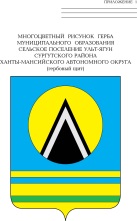 АДМИНИСТРАЦИЯ СЕЛЬСКОГО ПОСЕЛЕНИЯ УЛЬТ-ЯГУНСургутского муниципального районаХанты-Мансийского автономного округа-ЮгрыПОСТАНОВЛЕНИЕ25.11.2022 года                                                                                                   № 168п. Ульт-ЯгунО внесении изменений в постановление администрациисельского поселения Ульт-Ягунот 10.08.2022 № 100В целях приведения в соответствие с Постановлением Правительства РФ от 05.04.2022 № 590, статьёй 78 Бюджетного кодекса Российской Федерации от 31.07.1998 № 145-ФЗ:	1. Внести в постановление администрации сельского поселения Ульт-Ягун от 10.08.2022 № 100 «Об утверждении административного регламента предоставления муниципальной услуги «Принятие на учет граждан в качестве нуждающихся в жилых помещениях» следующие изменения:	1.1. Пункт 2.16. изложить в следующей редакции:	«2.16. В случае если в составе сведений граждан, состоящих на учете в качестве нуждающихся в жилых помещениях по месту жительства произошли изменения, ими подается заявление о предоставлении подуслуги «Внесение изменений в сведения о гражданах, нуждающихся в предоставлении жилого помещения» по форме согласно приложению 7 к административному регламенту с приложением документов, подтверждающих соответствующие изменения.».	Основанием для отказа в предоставлении подуслуги «Внесение изменений в сведения о гражданах, нуждающихся в предоставлении жилого помещения» является:	- заявитель не состоит на учете в качестве нуждающихся в жилых помещениях, предоставляемых по договору социального найма.».	1.2. Пункт 2.17. изложить в следующей редакции:	«2.17. Граждане, состоящие на учете в качестве нуждающихся в жилых помещениях, предоставляемых по договорам социального найма могут обратиться с заявлением о предоставлении подуслуги «Предоставление информации о движении в очереди граждан, нуждающихся в предоставлении жилого помещения» по форме согласно приложению 8 к административному регламенту.».	Основанием для отказа в предоставлении подуслуги «Предоставление информации о движении в очереди граждан, нуждающихся в предоставлении жилого помещения» является:	- заявитель не состоит на учете в качестве нуждающихся в жилых помещениях, предоставляемых по договору социального найма.».	1.3. Пункт 2.18. изложить в следующей редакции:	«2.18. Граждане, состоящие на учете в качестве нуждающихся в жилых помещениях, предоставляемых по договорам социального найма, могут обратиться с заявлением о предоставлении подуслуги «Снятие с учета граждан, нуждающихся в предоставлении жилого помещения» по форме согласно приложению 9 к административному регламенту.».	Основанием для отказа в предоставлении подуслуги «Снятие с учета граждан, нуждающихся в предоставлении жилого помещения» является: 	- заявитель не состоит на учете в качестве нуждающихся в жилых помещениях, предоставляемых по договору социального найма.».	1.4. Приложение к постановлению администрации сельского поселения Ульт-Ягун от 10 августа 2022 года № 100 дополнить приложением 7 согласно приложению, к настоящему постановлению.	1.5. Приложение к постановлению администрации сельского поселения Ульт-Ягун от 10 августа 2022 года № 100 дополнить приложением 8 согласно приложению, к настоящему постановлению.	1.6. Приложение к постановлению администрации сельского поселения Ульт-Ягун от 10 августа 2022 года № 100 дополнить приложением 9 согласно приложению, к настоящему постановлению.2. Обнародовать настоящее постановление и разместить его на официальном сайте муниципального образования сельское поселение Ульт-Ягун.3. Настоящее постановление вступает в сиу после его обнародования.4. Контроль над выполнением постановления оставляю за собой.Глава сельского поселения Ульт-Ягун                                                 Д.В. Юматов 